Practice Booklet for Multiplication & Division (Unit 3)Topic 1: Multiplication1.	Write four related facts for each set of numbers:	a)	8, 9, 72 __________________________________________	b)	6, 8, 48 __________________________________________2.	Find each product.	a)	8 × 0 = ______	b)	5 × 5 = ______	c)	6 × 2 = ______	d)	8 × 1 = ______	e)	7 × 4 = ______	f)	0 × 9 = ______3.	Multiply.	a)	7 × 60 = _____	b)	9 × 80 = _____	c)	7 × 90 = ______	d)	7 × 80 = _____	e)	7 × 800 = ____	f)	7 × 8000 = _____4.	Multiply.	a)	30 × 40 = ______	b)	50 × 50 = ______	c)	60 × 70 = ______	d)	3 × 800 = ______	e)	9 × 50 = ______	f)	6 × 7000 = _____5.	How much money in total?	a)	Five $10 bills = ______	b)	Thirteen $100 bills = ______	c)	Thirty $10 bills and forty $50 bills = ______6.	Shayle puts eight $20 bills and fifteen $10 bills into a cash register.
How much money did she put in the cash register? ______7.	The goal of CIS is to sell 1500 raffle tickets.
Four hundred tickets are sold each week. 
Will 1500 tickets be sold in 4 weeks? 	_____________________Topic 2: Multiplication with estimation1.	Round to the nearest 10 for each number.	a)	67 ______	b)	89 ______	c)	32 ______	d)	94 ______2.	Round to the nearest 100 for each number.	a)	460 ______	b)	720 _____	c)	910 _____	d)	880 ______3.	Estimate each product. Tell if your estimate is an overestimate, 
an underestimate.	a)	34 × 67 ______	b)	81 × 74 ______4.	There are 36 rows of chairs at the Fine Arts night in the gym.	There are 18 chairs in each row.	About how many chairs are in the gym? _________5.	Daniel delivers the newspaper every day of the week.	He delivers 72 papers a day.	a)	About how many newspapers does he deliver in 1 week? ______	b)	About how many newspapers does he deliver in 1 month? ______Topic 3: Multiplication by splitting into expanded form1.	Multiply by splitting into expanded form.	a)	7  399 = ______	b)	9  502 = ______	c)	8  25 = ______		d)	6  62 = ______3.	Faris works 40 hours a week. He is paid $12 an hour.	a)	How much does he make in 1 week? _______	b)	How much does he make in 3 weeks? _______4.	Crystal wants to make 24 towers using 55 blocks for each tower. 	How many blocks will she use altogether? _______8.	Multiply. 	a)	42	b)	28		× 28		 	  × 34	c)  67				d) 74 	 x 19				  x 86Topic 4: Basic Division1.	Divide. 	a) 36  6= ___		b) 80  8= ____		c) 49  7= ____	d) 56  7= ____		e) 28  4= ____		f) 46  6= ____	g) 32  2= ____		h) 12  4= ____		i) 35  5= ____2.	Six hundred forty-five notebooks are packaged in packs of 7.	About how many packs will there be? _______3.	Four hundred ten pencils are packaged in pencil cases of 4.	About how many pencil cases are filled? _______4.	There are 9 chapters in a book.
There are 458 pages in the book.
The chapters have about the same number of pages.
About how many pages are in each chapter? ______________Topic 5: Division with Base 10 Blocks1.	Use Base Ten Blocks to find 424 ÷ 4. ______________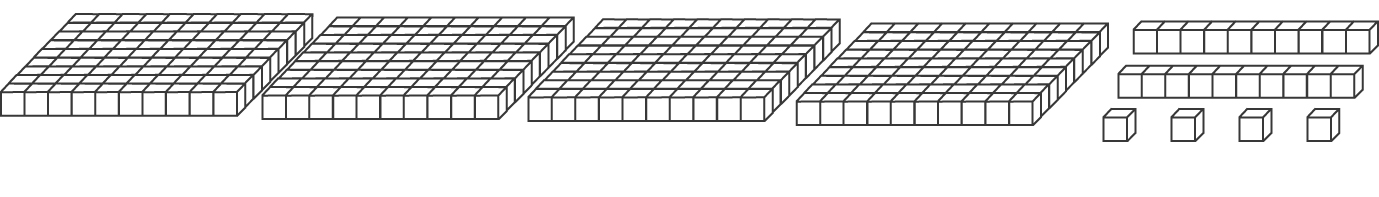 2.	Find each quotient. Use Base Ten Blocks and place value. 
Record your work.	a)	264  3				c)	639  4			Topic 5: Long Division1.	List the 4 steps of long division:		1) _____________		2) _____________		3) _____________		4) _____________2. Find each quotient, using long division.	a)	925  6 = _______	b)	376  5 = _______	c)	388  2 = _______	d)	930  9 = _______3.  For each question, list the:	a) Dividend: ________________________________	b) Divisor:  _________________________________Topic 5: Word Problems1.	Dana is making packages of 6 pencil crayons. 	She has 710 pencil crayons.	How many packages of pencil crayons can Sydney make? ______2.	Tickets to a school play cost $8 for an adult and $5 for a child.
Sixty adult tickets and 45 child tickets were sold.
How much money was made on the sale of tickets? _______3.	Cameron’s dog, Blackie, eats 21 kg of dog kibble in 3 weeks.	How much kibble will he eat in 10 weeks? _______